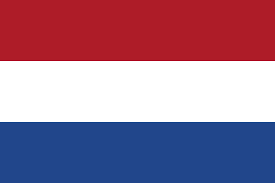  Topic: Achieving Sustainable Development Goals 8 and 9
Country: The NetherlandsCommittee: United Nations Development Programme  (UNDP)The Netherlands is a country located in Northwestern Europe with overseas territories in the Caribbean  .It is the largest of four constituent countries of the Kingdom of the Netherlands .The Netherlands consists of twelve provinces; it borders Germany to the east, Belgium to the south, with a North SeaUnıted Kindom, Germany and Belgium in the North Sea.The country's official language is Dutch, with West Frisian  as a secondary official language in the province of Friesland. The four largest cities in the Netherlands are Amsterdam, Rotterdam, The Hague and Utrecht. Netherlands is the 16th most densely populated country in the world and the second-most densely populated country in the European Union, with a density of 529 people per square kilometre. Development cooperation helps reduce poverty. As a result, fewer people are undernourished, more people get an education and more people have jobs. Worldwide, poverty has been halved since 1990. Of children in developing countries, 90% now attend primary school. The spread of malaria and tuberculosis has been halted. And 2.3 billion people now have access to clean drinking water. The government believes that development cooperation is still needed because there are more conflicts, refugees and migrants than ever before. Over 68.5 million people around the world are fleeing from war, violence and persecution. There are still 736 million people living in extreme poverty, surviving on less than $1.90 a day. Almost three quarters of the people in the least developed countries are unable to wash their hands in clean water. Furthermore, climate change is making many areas around the world less liveable. The Netherlands Works to maket he World a safer and more stable place with lesspoverty and inequality. For  this, it uses the path of development cooperation aimed at promotingfair  and sustainable economic growth and finding international solutions to conflicts, climate change and resource scarcity. The Dutch approach to development cooperation is all about people’s rights and opportunities. Since 2018, the Netherlands has been giving aid mainly to unstable regions near Europe: the Sahel, the Horn of Africa, North Africa and the Middle East.A solution can be found to these global problems, but all states must cooperate. Despite the decline in global poverty, extreme poverty still exists. The Netherlands continues to take targeted measures to further reduce poverty. Despite progress, inequality continues to rise due to social exclusion, discrimination and violence. The Netherlands invests in giving everyone a fair chance by supporting organizations that defend human rights, women's rights and the environment. Budgets will be allocated to states that want to invest in developing countries, especially in sectors where Dutch trade and industry is the world leader. And work will continue for those states. As the Netherlands, we will continue to seek solutions to these problems. We stand behind all states that need help.